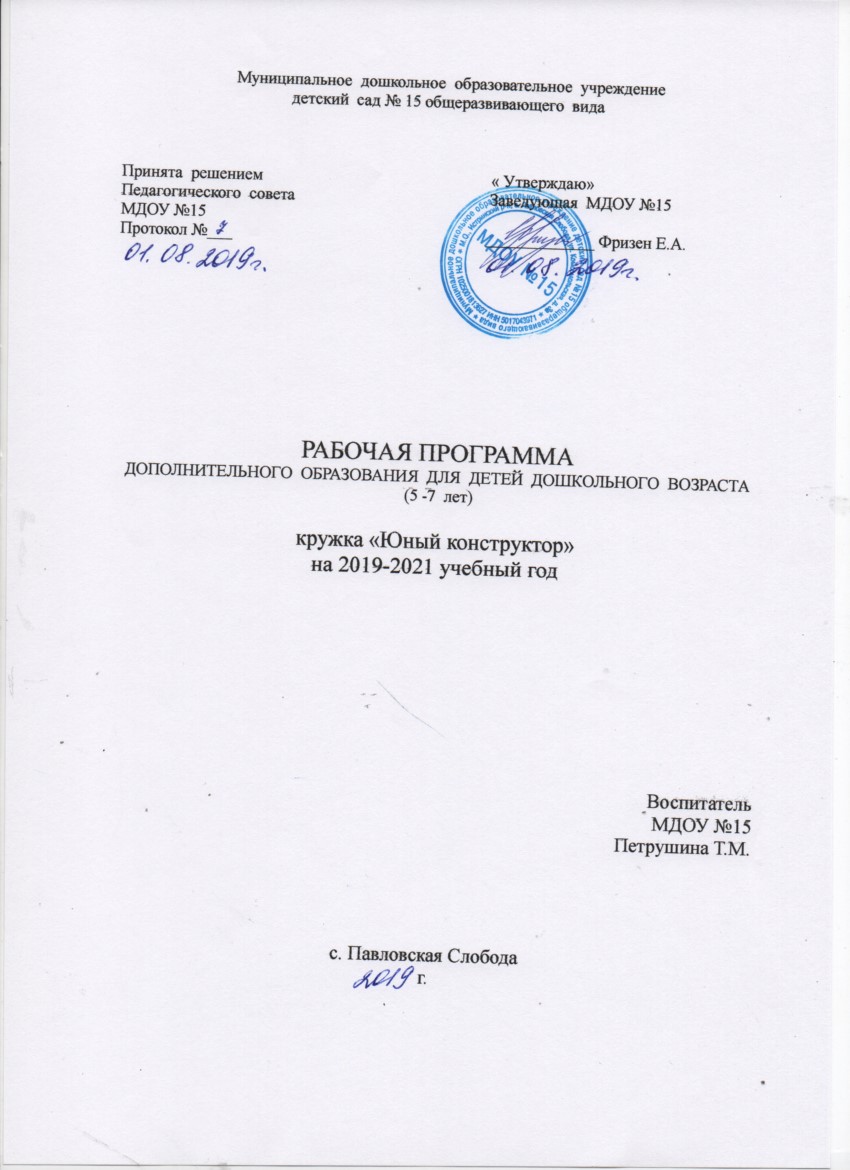 ПОЯСНИТЕЛЬНАЯ  ЗАПИСКА   Целью работы кружка «Юный конструктор» является  развитие технических интересов и технического творчества детей Учебный план кружка  построен на основе  типовой программы кружка «Юный конструктор» (автор М.А. Галагузова).В кружке занимаются дети  с 5 лет, программа рассчитана на 2 года обучения. Кружок «Юный конструктор» относится к кружкам научно-технической направленности. Учебный план кружка дополнен разделами «Простейшие модели транспортной техники», «Действующие модели», «Простейшие электрофицированные модели» из программы кружка НТМ второго года обучения (автор А.П.Журавлева). Программа курса составлена в соответствии с требованиями Федерального государственного образовательного стандарта начального общего образования.  Курс «Юный конструктор» входит во внеурочную деятельность по направлению общеинтеллектуальное развитие личности.      Занятия в кружке «Юный конструктор» предусматривают внеурочную работу с детьми по изготовлению макетов и моделей технических объектов из наборов готовых деталей. Работая с наборами готовых деталей, дошкольники получают возможность в более короткий срок изготовить модель, т. е. не затрачивая время на изготовление отдельных деталей.   Настоящая программа соответствует программе по трудовому обучению (технический труд), где предусматривается расширение политехнического кругозора воспитанников, развитие их пространственного мышления, и формирование устойчивого интереса к конструкторско-технологической деятельности.   Основная задача работы кружка — развивать конструкторские и технологические способности дошкольников, творческое мышление, самостоятельность и смекалку в практической работе. Данная программа является наиболее актуальной на сегодняшний момент, так как обеспечивает  развитие  интеллектуальных общеучебных умений у дошкольников, необходимых для дальнейшей самореализации и формирования личности ребенка. Программа составлена с учетом требований федеральных государственных стандартов второго поколения и соответствует возрастным особенностям дошкольника.Рабочая программа развития научно – технического тврчества у детей группы общеразвивающей направленности (от 5 до 7 лет) составлена в соответствии с федеральным государственным образовательным стандартом дошкольного образования, на основе примерной общеобразовательной программы дошкольного образования «От рождения до школы» под редакцией Н. Е. Вераксы, Т. С. Комаровой, М.А. Васильевой, согласно учебному плану Муниципального дошкольного образовательного учреждения детский сад №15 общеразвивающего вида.Результат освоения учебного плана:умение совершенствовать готовые изделия;расширение технического кругозора; развитие креативного мышления;участие в выставках, олимпиадах, фестивалях.                        Цель и задачи курса «Юный конструктор»Цель: формирование всесторонне образованной и инициативной личности, владеющей системой математических знаний и умений, идейно-нравственных, культурных и этических принципов, норм поведения, которые складываются в ходе учебно-воспитательного процесса и готовят её к активной деятельности и непрерывному образованию в современном обществе:     а) обучение деятельности - умению ставить цели, организовать свою деятельность, оценивать результаты своего труда,     б) формирование личностных качеств: ума, воли, чувств, эмоций, творческих способностей, познавательных мотивов деятельности,      в) формирование картины мира.Задачи:Обучающие: знакомство детей с основными геометрическими понятиями, обеспечить прочное и сознательное овладение системой математических знаний и умений, необходимых для применения в практической деятельности, для изучения смежных дисциплин,обеспечить интеллектуальное развитие, сформировать качества мышления, характерные для математической деятельности и необходимые для полноценной жизни в обществе,сформировать умение учиться.формирование умения следовать устным инструкциям. обучение различным приемам работы с бумагой, Развивающие: развитие внимания, памяти, логического и абстрактного мышления, пространственного воображения, развитие мелкой моторики рук и глазомера,развитие художественного вкуса, творческих способностей и фантазии детей,выявить и развить математические и творческие способности. Воспитательные: расширение коммуникативных способностей детей,формирование культуры труда и совершенствование трудовых навыков.Особенности программы.Принципы.      Принципы, которые решают современные образовательные задачи с учётом  запросов будущего:     1. Принцип деятельности включает ребёнка в учебно- познавательную деятельность. Самообучение называют деятельностным подходом.     2. Принцип целостного представления о мире в деятельностном подходе тесно связан с дидактическим принципом научности, но глубже по отношению к традиционной системе. Здесь речь идёт и о личностном отношении учащихся к полученным знаниям и умении применять их в своей практической деятельности.      3. Принцип непрерывности означает преемственность между всеми ступенями обучения на уровне методологии, содержания и методики.     4. Принцип минимакса заключается в следующем: воспитатель должен предложить ребенку содержание образования по максимальному уровню, а ученик обязан усвоить это содержание по минимальному  уровню.     5. Принцип психологической комфортности предполагает снятие по возможности всех стрессообразующих факторов образовательного процесса, создание на занятии такой атмосферы, которая расковывает воспитаников, и, в которой они чувствуют себя уверенно. У дошкольников не должно быть никакого страха перед педагогом, не должно быть подавления личности ребёнка.     6. Принцип вариативности предполагает развитие у детей вариативного мышления, т. е. понимания возможности различных вариантов решения задачи и умения осуществлять систематический перебор вариантов. Этот принцип снимает страх перед ошибкой, учит воспринимать неудачу не как трагедию, а как сигнал для её исправления.     7. Принцип творчества (креативности) предполагает максимальную ориентацию на творческое начало в образовательной деятельности воспитанника, приобретение ими собственного опыта творческой деятельности.     8. Принцип системности. Развитие ребёнка - процесс, в котором взаимосвязаны и взаимозависимы все компоненты. Нельзя развивать лишь одну функцию. Необходима системная работа по развитию ребёнка.     9. Соответствие возрастным и индивидуальным особенностям.   10. Адекватность требований и нагрузок.   11. Постепенность.   12. Индивидуализация темпа работы.   13. Повторность материала.Ценностными ориентирами содержания данного курса  являются:– формирование умения рассуждать как компонента логической грамотности; освоение эвристических приемов рассуждений;– формирование интеллектуальных умений, связанных с выбором стратегии решения, анализом ситуации, сопоставлением данных;– развитие познавательной активности и самостоятельности учащихся;– формирование способностей наблюдать, сравнивать, обобщать, находитьпростейшие закономерности, использовать догадку, строить и проверятьпростейшие гипотезы;– формирование пространственных представлений и пространственноговоображения;– привлечение воспитанников к обмену информацией в ходе свободного общения на занятиях.          В работе с детьми нами будут использованы следующие методы:    - словесные,    - наглядные,     - практические,    - исследовательские.     Ведущим методом является исследовательский. Организаторами исследований могут, кроме воспитателя, становиться дети.      Для развития различных сторон мышления в программе предусмотрены разнообразные виды образовательных  действий, которые разбиты на три большие группы: репродуктивные, продуктивные ( творческие)  и контролирующие.      К репродуктивным относятся:    а) исполнительские учебные действия, которые предполагают выполнение заданий по образцу,   б) воспроизводящие учебные действия направлены на формирование вычислительных и графических навыков.     Ко второй группе относятся три вида учебных действий - это обобщающие мыслительные действия, осуществляемые детьми под руководством педагога при объяснении нового материала в связи с выполнением заданий аналитического, сравнительного и обобщающего характера.    Поисковые учебные действия, при применении которых дети осуществляют отдельные шаги самостоятельного поиска новых знаний.    Преобразующие учебные действия, связанные  с  преобразованием примеров и задач и направленные на формирование диалектических умственных действий.    Контролирующие учебные действия направлены на формирование навыков самоконтроля.ТЕМАТИЧЕСКИЙ ПЛАН -1го года обученияТЕМАТИЧЕСКИЙ ПЛАН 2-го года обученияПРОГРАММА 1-го года обученияОрганизационное занятие    Порядок, задачи и план работы кружка.    Практическая работа. Изготовление изделий из наборов готовых деталей на свободную тему (с целью ознакомления с умениями и навыками учащихся).2. Первоначальные понятия о конструкторско-технологическойдеятельности   Элементарные понятия о работе конструкторов и конструкторских бюро, Общее представление о процессе создания машин (основные этапы проектирования и производства). Элементарное понятие о конструировании (планировать, проектировать, претворяя свой замысел в изделии). Элементы профессионального конструирования (обдумывание, осмысление идеи, создание мысленного образа с попыткой выбрать метод конструирования, определить последовательность изготовления изделия, подбор инструментов и т. д.). Основные условия конструкторской разработки по заданию (назначение изделия, условия использования и работы изделия, размеры, эксплуатационные требования и т. д.). Техническое моделирование как один из видов конструкторско-технологической деятельности школьников.   Практическая работа. Изготовление простейших макетов и моделей технических объектов из наборов готовых деталей (по образцам) с попыткой самостоятельного планирования предстоящих действий.Графическая подготовка в конструкторско-технологической деятельности дошкольниковПервоначальные понятия о простейшем сборочном чертеже, состоящем из двух-трех деталей. Совершенствование умений в чтении и составлении простейших электрических схем.   Практическая работа. Изготовление (из наборов готовых деталей) макетов и моделей технических изделий (по техническому рисунку) с попыткой самостоятельного планирования предстоящих действий. Изготовление изделий из готовых деталей.Начальные основы конструирования из наборов готовых деталей   Простейшие конструктивные элементы детали (выступ, выем, отверстие), их назначение и графическое изображение на видимой и невидимой частях объекта. Первоначальные понятия о машинах и механизмах. Различие между ними. Основные элементы механизмов и их взаимодействие. Первоначальные понятия о стандарте и стандартных деталях (на примере набора конструктора).Различные способы соединения деталей. Разъемные и неразъемные соединения. Правила и приемы монтажа изделий из наборов конструктора.Практическая работа. Сборка моделей машин, меха-низмов и других технических устройств и сооружений из наборов готовых деталей (по собственному замыслу) с попыткой самостоятельного планирования предстоящих действий. Дополнение моделей, собранных из готовых деталей, самодельными элементами (например, картонным кузовом). Соединение готовых деталей путем опоры друг на друга   Экскурсия по ознакомлению с техническими объектами, устройствами, приспособлениями (подъемный кран, лестница и др.)  и архитектурными сооружениями, постройками  (мост, башня, колодец и др.). Анализ конструкций, отдельных частей, роль опоры и необходимые условия для этого. Правила безопасной работы. Элементы предварительного планирования предстоящей работы с попыткой отбора нужного количества деталей разного назначения для постройки конкретного объекта.  Практическая работа. Создание макетов технических объектов, устройств, архитектурных сооружений и других различных построек из наборов готовых деревянных или пластмассовых деталей типа «Строитель», где детали между собой соединяются путем складывания и опоры друг на друга (например, такие наборы, как кубики, «Строитель», «Пристань», «Космодром» и др.).Работа с набором по образцу, по техническому рисунку и собственному замыслу.Игры и соревнования.Сборка макетов и моделей из наборов готовых деталей при помощи выступов и выемовОзнакомление с различными видами соединений. Соединение готовых деталей при помощи штырей и отверстий соответствующей формы. Основной принцип такой сборки (наложение одной детали на другую так, чтобы штырь вошел в отверстие). Соединение двух состыкованных деталей при помощи третьей наложенной сверху или снизу и т. д.    Практическая работа. Создание макетов и моделей технических объектов, архитектурных сооружений и игрушек из наборов готовых деталей (деревянных и пластмассовых) типа «Строитель».Игры и соревнования с моделями.Промежуточный контроль.   Проверка знаний обучающихся полученных на втором году обучения.ПРОГРАММА 2-го года обученияОрганизационное занятие    Порядок, задачи и план работы кружка. Обобщение опыта полученного в прошлом году.   Практическая работа. Изготовление изделий из наборов готовых деталей на свободную тему (с целью повторения пройденного материала).2. Сборка макетов и  моделей технических объектов при  помощикрепежных деталей    Название и назначение инструментов и деталей в наборах. Закрепление понятий о  стандарте  и   стандартных  деталях   (на   примере   набора   «Конструктор»). Способы и приемы соединения деталей (монтаж, демонтаж). Виды соединений (подвижные, неподвижные). Правила безопасной работы с монтажным инструментом. Элементы предварительного планирования с попыткой отбора нужного количества деталей разного назначения для создания данного объекта. Машина, механизм, сборочная единица, деталь. Работа по образцу, по техническому рисунку, словесному описанию и собственному замыслу. Установка подвижных колес.    Практическая работа. Изготовление транспортных машин различных устройств и приспособлений из пластмассовых наборов готовых деталей — таких, как «Конструктор-механик».Сборка макетов и моделей из наборов готовых деталей путем склеивания    Склеивание — неразъемное соединение. Способы и приемы сборки макетов и моделей путем склеивания.    Практическая работа. Работа с наборами готовых деталей из пластмассы. Изготовление макетов и моделей (путем склеивания готовых деталей) технических объектов и игрушек.4. Сборка макетов и моделей из полуфабрикатов различных материалов (наборы «Посылка»)    Углубление знаний о свойствах различных материалов и их использование. Природные и искусственные материалы. Материалы-изоляторы, материалы-проводники.Расширение знаний о рабочих инструментах и приспособлениях в быту и на производстве: об основных ручных инструментах в сравнении с аналогичными по назначению машинами (молоток — электрический молот, дрель — сверлильный станок, напильники — токарный и шлифовальный станки и т. д.). Профессии людей, работающих этими инструментами (на этих машинах).    Первоначальные понятия о машинах-двигателях в машинах-орудиях и их назначении. Машины-двигатели, использующие энергию воды, ветра, топлива, солнца, а также электрическую энергию. Машины-орудия (обрабатывающие, транспортные, грузоподъемные и т. п.). Основные механизмы машины: двигатели передающий   и   исполняющий.   Их   назначение  и   взаимодействие.Углубление понятий о технологических процессах в быту и на производстве. Способы разметки, изготовления выкроек, разверток (простой формы), шаблонов и приемы работы с ними. Беседы о безопасной работе. Планирование предстоящих действий.   Практическая работа.Изготовление моделей различных видов самолетов, морских и речных судов, яхт, лодок, автомобилей и др. Игры и соревнования с моделями.5. Экскурсии   Возможные объекты: школьные мастерские.7. Итоговый контроль   Проверка знаний обучающихся полученных на втором году обучения.Календарно-тематическое  планированиеСписок литературы.1. Внеклассная работа по труду / Сост. А. М. Гукасова.— М.: Просвещение, 1981.2.Гульянц Э. К. Учите детей мастерить.— М.: Просвещение, 1984.3. Гукасова А.М. Элементы технического моделирования: Методика трудового обучения с практикумом в учебных мастерских. – М.: Просвещение, 1983. – Вып. 54. Перевертень Г. И. Самоделки из разных материалов: Кн. для учителей нач. классов по внеклассной работе.— М.: Просвещение, 1985.5. Заворотов В.А. От идеи до модели. – М.: Просвещение, 19826. Альтов С.Г. И тут появился изобретатель. – М.: Детская литература, 1984г.7. Китаев И.Г. Юный моделист конструктор сельскохозяйственных машин и тракторов. – М.: Просвещение, 1977г.ТемаКоличество часовКоличество часовКоличество часовТемавсегона теоретическое занятияна практическое занятияОрганизационное занятие. Техника безопасности и правила поведения в кружке.130 мин30 минРабота с природным материалом.2,530 мин2Работа с бумагой514Работа  с разными материалами312Работа с картонам4,530 мин4Работа с пластическими материалами4,530 мин4Оригами4,530 мин4Свободное конструирование1,530 мин1Аппликация2,530 мин2Работа с наборам «Lego Duplo»514Итого346.527.5ТемаКоличество часовКоличество часовКоличество часовТемавсегона теоретическиезанятиянапрактическиезанятия1. Организационное занятие. Техника безопасности и правила поведения в учебных лабораториях СЮТ.2112. Первоначальные   понятия   о   конструкторско-технологической   деятельности8353. Начальные основы конструирования изнаборов готовых деталей6245. Соединение готовых деталей путем опоры друг на друга6156. Сборка макетов и моделей из наборовготовых деталей при помощи выступови выемов5147. Промежуточный контроль211итого29920ТемаСодержаниеВсего часовДата проведенияДата проведенияПримечаниеТемаСодержаниеВсего часовЗап-ноФакт.Примечание1Вводная беседа. Правила поведения в кружке.Ознакомление.Беседа о правила  поведения в кружке.Правила  техники безопасности при работе с клеем, ножницами и другими инструментами.12Работа с природным материалом.2.1. Беседа : Мир природы и природный материал.2.2. Ознакомление с технологии обработки природных материалов.2.3. Составление композиции из растительного материала по замыслу детей.12Работа с природным материалом.2.4. Ознакомление с семенами.2.5.  Изготовление по чертежу мозаики.23Работа с бумагой.3.1.Объяснение как  изготавливают бумагу3.2. Изучение шахматное плетение.3.3. Изготовление закладки.13Работа с бумагой. 3.4. Составление плана действий по технологичес-кой карте.3.5. Изготовление разноцветный коврик.24Работа  с разными материалами4.1. Объяснение технологию обработки различных материалов..4.2. Изготовление карандашных стружек.4.3. Изготовление  аппликацию «Такие разные цветы».14Работа  с разными материалами4.4. Ознакомление с нитками.4.5.Подготавление нарезанных ниток.4.6. Изготовление панно из нарезанных ниток «Корзина с цветами».15Работа с пластическими материалами5.1. Ознакомление  приёмами работы  с пластичными материалами5.2.Рисование пластилином  «Домик в деревне»25Работа с пластическими материалами5.3. Коллективная работа26ОригамиПоделка «Тюльпан»6.1. Наблюдение поделку цветок «Тюльпан»6.2.  Объяснение порядок выполнения поделку.6.3.Подготовление треугольных модулей.16ОригамиПоделка «Тюльпан»6.4. Сбор треугольных модулей.6.5. Изготовление цветок «Тюльпан»17Работа с бумагой7.1. Ознакомление с поделкой из рваной бумаги.7.2.  Объяснение порядок выполнения работ.7.3. Изготовление поделок «Снеговик»17Работа с бумагой7.4. Ознакомление с объёмной  снежинкой.7.5. Показание  приёмы работ.7.6. Изготовление отдельные  части снежинка.7.7. Сбор  объёмную снежинку.28Работа с картоном«Водные транспорты»8.1. Ознакомление водным транспортом.8.2. Просмотр модуль лодки.8.3. Выполнение шаблона.8.4. Соотнесение шаблона к будущему изделию.8.4. Сгибание по чертежу.8.5. Изготовление модуль «Лодка плоскодонка»28Работа с картоном«Водные транспорты»8.6.Ознакомление с яхтой.8.7.Изготовление шаблона.8.8. Соотнесение шаблона с рисунком будущего изделия.8.6. Изготовление модуль «Яхта».28.7. Ознакомление с баржой.8.8. Изготовление шаблона баржы.8.9. Соотнесение шаблона и изготовление модуль «Баржа»29Изготовление композиции «Яхта в море»9.1.Выстраивать компози-ции по техническому рисунку.9.2. Изготовление по техническому рисунку композиции «Яхта в море»210Свободное конструирование «Конструктор-сортировщик»10.1. Ознакомление с дере-вянным конструктором.10.2.Изготовление деревянные сооружения.211Аппликация «Автомобиль»11.1. Чтение чертежа и изготовление по чертежу несложное изделия.11.2. Соотнесение чертежа с рисунком будущего изделия.11.3. Дополнение чертёж по рисунку.11.4. Изготовление по чертежу аппликацию «Автомобиль»112Сборка моделей геометрических  фигур.12.1.Ознокомление с правилой и приёмы работы с деталями и инструмен-тами набора.12.2.Конструирование различных предметов использованием деталей набора «Конструктор»12.3. Усовершенствование изготовленных изделий.213Оригами13.1. Изготовление изделия «Воздушный змей»113Оригами13.2. Изготовление изделий « Щенок»114Изготовление из бумажных полосок игрушки.14.1.Изготовление по рисунком «Кошка»114Изготовление из бумажных полосок игрушки.14.2. Изготовление по рисунком  «Мышь»115Изготовление аппликации «Паровоз»15.1. Ознокомление  с паровозом.15.2. выполнение чертежа по рисунку.15.3. Изготовление «Паравоз»116Изготовление набора для геометрической игры “Танграм16.1.Изготовление   геометрической   игры «Танграм» и аппликаций фигур из частей игры «Танграм».16.2.  Составление фигур из набора “Танграм”.117Техническое моделирование. Знакомство с транспортирующими машинами.17.1.Техническое    конструирование   из   деталейнабора «Конструктор»17.2..Изготовление по приведенным    рисункам моделей    «Подъёмный кран» и «Транспортёр»218Работа с картонам 18.1. Ознакомление воздушным транспортом.18.2. Изготовление шаблон самолёта.18.3. Соотнесение шаблон .18.4. Изготовление модуль самолёта по шаблону.119Поделка «Ракета»Из природных материалов.19.1. Рисуем контур ракеты на картона.19.2. Залепливание размятым  пластилином.19.3.Выкладывание засохшие крупы.19.4. Вдавливание крупы  в пластилин.120Развивающий конструктор «Металика»20.1. Введение. Первый взгляд на конструктор20.2. Конструирование.20.3. Создание «Самолёт»120.4. Создание «Машины»120.6. Свободное конструирование121Оригами поделка «Лебедь»21.1. Наблюдение поделку  «Лебедь»21.2.  Объяснение порядок выполнения поделку.21.3.Подготовление треугольных модулей21.4. Сбор  модулей.21.5. Изготовление «Лебедь» .Коллективная работа.222Конструктор  LEGO DUPLO22.1. Введение робототехнику.22.2. Ознакомление с конструктором.22.3. Создание роботов. «Звери и Монстры»223Работа с пластическими материалами «Цветок Роза»23.1. Введение23.2.Подготовка необходимых материалов.23.3. Практическое изготовление.23.4. Подготовка основание.23.5. Подготовка краску.23.6.Окраска124Работа с пластическими материалами24.1.рисование из пластилина.24.2. Составление орнамента.124Работа с пластическими материалами24.3.Свободное конструирование из пластилина.24.4. Выставка-конкурс поделок из пластилина.125Работа с наборам «Конструктор»25.1. Ознакомление с наборам.25.2. Сборка моделей геометрических фигур.125Работа с наборам «Конструктор»25.3.  Сборка моделей дорожных знаков.125Работа с наборам «Конструктор»25.4. Сборка игрушек.Самостоятельное творчество.126Оригами.Коллективная работа.26.1. Наблюдение поделку.26.2. Объяснение порядок выполнения.26.3. Подготовление треугольных модулей.226Оригами.Коллективная работа.26.4.Продолжение подготовку треугольных модулей.126Оригами.Коллективная работа.27.5. Сбор модулей.27.6. Изготовление «танк»128Свободное конструирование28.1. Беседа о разных видов машин.28.2. Изготовление машин из коробок. 229 Водяные ракеты29.1. Подготовка необходимых материалов.29.2.Технология изготовления ракет.230Работа с разными материалами   30.1.Технология изготовления моделей.30.2.Практическое изготов-ление основных деталей моделей.230Работа с разными материалами30. 3. Изготовление резино-моторной  группы1Итоговое занятиеСоставление альбом  лучших работ.1